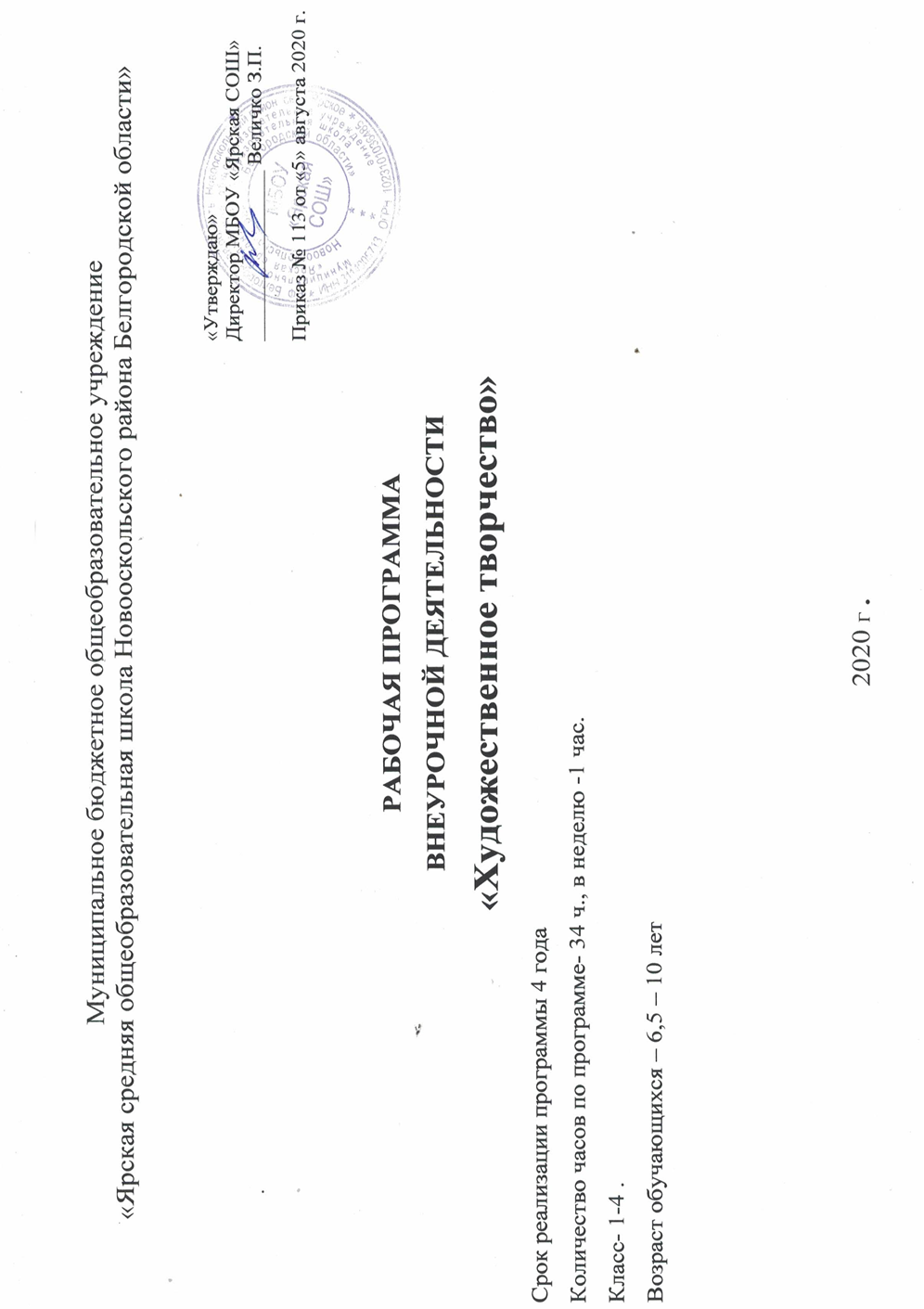 Пояснительная записка Программа внеурочной деятельности «Художественное творчество» по  художественно-эстетическому (общекультурному) направлению для 1-4 классов разработана на основе:Федерального государственного образовательного стандарта начального общего образования (06.10.2009. рег.№373);Основной образовательной программы начального общего образования;Плана внеурочной деятельности МБОУ "Ярская СОШ" на 2020-2021 учебный год;Примерной программы «Художественное творчество» (Автор Т.Н.Проснякова. Примерные программы внеурочной деятельности. Начальное и основное образование. Под редакцией В.А.Горского. Москва, «Просвещение». 2012 г.)Приоритетной целью художественного образования является духовно-нравственное развитие ребёнка, т.е. формирование у него качеств, отвечающих представлениям об истинной человечности, о доброте и культурной полноценности в восприятии мира. Культуросозидающая роль программы состоит также в воспитании гражданственности и патриотизма. Эта задача ни в коей мере не ограничивает связи с мировыми процессами, напротив, в основу программы положен принцип «от родного порога в мир общечеловеческой культуры». Россия – часть многообразного и целостного мира. Ребенок шаг за шагом открывает многообразие культур разных народов и ценностные связи, объединяющие всех людей планеты. Природа и жизнь являются базисом формируемого мироотношения. Методологической основой курса является системно-деятельностный подход в начальном обучении. Занятия по данному курсу познакомят детей с огромным миром прикладного творчества, помогут освоить разнообразные технологии в соответствии с индивидуальными предпочтениями.Кроме решения задач художественного воспитания, данная программа развивает интеллектуально-творческий потенциал учащихся, предоставляя каждому ребенку широкие возможности для самореализации и самовыражения, познания и раскрытия собственных способностей, проявления инициативности, изобретательности, гибкости мышления.Цель, задачи и принципы программы:Цель: гармоничное развитие учащихся средствами художественного творчества; дать возможность детям проявить себя, творчески раскрыться.       Задачи курса:развивать природные задатки и способности, помогающие достижению успеха в художественном творчестве;формировать прикладные умения и навыки;научить приемам исполнительного мастерства;научить видеть, понимать и анализировать произведения искусства;научить правильно использовать термины, формулировать определение понятий, используемых в опыте мастеров искусств;воспитывать интерес к активному познанию истории материальной культуры своего и других народов, уважительное отношение к труду.Данная программа развивает интеллектуально-творческий потенциал учащихся, предоставляя каждому ребенку широкие возможности для самореализации и самовыражения, познания и раскрытия собственных способностей, проявления инициативности, изобретательности, гибкости мышления.Практическая направленность:Содержание занятий направлено на освоение приемов и методов работы с бумагой, тканью, пряжей, различными инструментами, что пригодится в дальнейшем на уроках технологии, а также участия в  школьных олимпиадах и конкурсах.Обеспечение мотивации:1.Развитие интереса к технологии как предмету.2. Успешное усвоение учебного материала на уроках технологии.Познавательность:Рабочая программа рассчитана на учащихся начальной школы, увлекающихся изобразительным искусством и художественно-творческой деятельностью. Занятия проходят во внеурочное время один раз в неделю. Задания направлены на освоение языка художественной выразительности станкового искусства (живопись, графика, скульптура), а также языка декоративно-прикладного искусства (аппликация, декоративные композиции из скульптурного материала) и бумажной пластики. Кроме этого предполагается работа с природными материалами.Программа поможет решить различные учебные задачи: освоение детьми основных правил изображения; овладение материалами и инструментами изобразительной деятельности; развитие стремления к общению с искусством; воспитательные задачи: формирование эстетического отношения к красоте окружающего мира; развитие умения контактировать со сверстниками в творческой деятельности; формирование чувства радости от результатов индивидуальной и коллективной деятельности; творческие задачи: умение осознанно использовать образно-выразительные средства для решения творческой задачи; развитие стремления к творческой самореализации средствами художественной деятельности.Ценностные ориентиры содержания курсаОсновное внимание при изучении курса уделяется духовно нравственному воспитанию младшего школьника. На уровне предметного содержания создаются условия для воспитания:патриотизма   через активное познание истории материальной культуры и традиций своего и других народов; трудолюбия - привитие детям уважительного отношения к труду, трудовых навыков и умений самостоятельного конструирования и моделирования изделий, навыков творческого оформления результатов своего труда и др.; творческого отношения к учению, труду, жизни; формирования представлений об эстетических ценностях (восприятие красоты природы, знакомство с художественными ценностями материального мира, эстетической выразительностью предметов рукотворного мира, эстетикой труда и трудовых отношений в процессе выполнения коллективных художественных проектов);  бережного отношения к природе, окружающей среде (в процессе работы с природным материалом, создания из различного материала образов картин природы, животных и др.); ценностного отношения к здоровью (освоение приемов безопасной работы с инструментами, понимание необходимости применения экологически чистых материалов, организация здорового созидательного досуга и т.д.).Наряду с вышеназванными, курс «Художественное творчество» выделяет и другие приоритетные направления, среди которых:интеграция предметных областей для формирования целостной картины мира и развития универсальных учебных действий; формирование информационной грамотности современного школьника;развитие метапредметных умений.Основные содержательные линии программы направлены на личностное развитие учащихся, воспитание у них интересак различным видам деятельности, получение и совершенствование определенных технологических навыков. Программа позволяет ребенку как можно более полно представить себе место, роль, значение и применение того или иного материала в окружающей жизни.Формы организации учебного процесса:Ведущими формами организации внеурочной деятельности предполагаются:практические занятия;творческие конкурсы (рисунков, поделок);инсценировки;коллективные игры и праздники;просмотр и обсуждение видеоматериала;творческие домашние задания;мини-проекты.Основные виды деятельности учащихся:проектная деятельность;самостоятельная работа;знакомство с научно-популярной литературой, связанной с технологией;работа в парах, в малых и больших группах;коллективный творческий проект;творческие работы.Количество часов на рабочую программуКурс рассчитан на 4 года обучения.Занятия проводятся 1 раз в неделю продолжительностью 1 академический час. Продолжительность занятий: 1 класс: 25 мин.; 2-4 класс – 35мин.Рабочая программа внеурочной деятельности для младших школьников «Художественное творчество» рассчитана в 1 классе на 33 учебные недели; 2-4 класс на 34 учебные недели. Итого за курс начальной школы: 135 часов.Планируемые результатыЛичностные универсальные учебные действия. У обучающегося будут сформированы:широкая мотивационная основа художественно-творческой деятельности, включающая социальные, учебно-познавательные и внешние мотивы;устойчивый познавательный интерес к новым видам прикладного творчества, новым способам исследования технологий и материалов, новым способам самовыражения;адекватное понимание причин успешности/неуспешности творческой деятельности.Обучающийся получит возможность для формирования:внутренней позиции на уровне понимания необходимости творческой деятельности как одного из средств самовыражения в социальной жизни;выраженной познавательной мотивации;устойчивого интереса к новым способам познания;адекватного понимания причин успешности/неуспешности творческой деятельности.Регулятивные универсальные учебные действияОбучающийся научится:принимать и сохранять учебно-творческую задачу;учитывать выделенные в пособиях этапы работы;планировать свои действия;осуществлять итоговый и пошаговый контроль;адекватно воспринимать оценку учителя;различать способ и результат действия;вносить коррективы в действия на основе их оценки и учета сделанных ошибок.Обучающийся получит возможность научиться:проявлять познавательную инициативу;учитывать выделенные учителем ориентиры действия в незнакомом материале;преобразовывать практическую задачу в познавательную;Познавательные универсальные учебные действияОбучающийся научится:осуществлять поиск нужной информации для выполнения художественно-творческой задачи с использованием учебной и дополнительной литературы в открытом информационном пространстве, в т.ч. контролируемом пространстве Интернета;использовать знаки, символы, модели, схемы для решения познавательных и творческих задач и представления их результатов;высказываться в устной и письменной форме;анализировать объекты, выделять главное;осуществлять синтез (целое из частей);проводить сравнение, сериацию, классификацию по разным критериям;устанавливать причинно-следственные связи;строить рассуждения об объекте;обобщать (выделять класс объектов по какому-либо признаку);подводить под понятие;устанавливать аналогии;проводить наблюдения и эксперименты, высказывать суждения, делать умозаключения и выводы.Обучающийся получит возможность научиться:осуществлять расширенный поиск информации в соответствии с исследовательской задачей с использованием ресурсов библиотек и сети Интернет;осознанно и произвольно строить сообщения в устной и письменной форме;использовать методы и приемы художественно-творческой деятельности в основном учебном процессе и повседневной жизни.Коммуникативные универсальные учебные действияОбучающийся научится:понимать возможность существования различных точек зрения и различных вариантов выполнения поставленной творческой задачи;учитывать разные мнения;формулировать собственное мнение и позицию;договариваться, приходить к общему решению;соблюдать корректность в высказываниях;задавать вопросы по существу;использовать речь для регуляции своего действия;стремиться к координации действий при выполнении коллективных работ;контролировать действия партнера;владеть монологической и диалогической формами речи.Обучающийся получит возможность научиться:учитывать разные мнения и обосновывать свою позицию;с учетом целей коммуникации достаточно полно и точно передавать партнеру необходимую информацию как ориентир для построения действия;осуществлять взаимный контроль и оказывать партнерам в сотрудничестве необходимую взаимопомощь.В результате занятий по предложенному курсу учащиеся получат возможность:развивать воображение, образное мышление, интеллект, фантазию, техническое мышление, конструкторские способности, сформировать познавательные интересы;расширить знания и представления о традиционных и современных материалах для прикладного творчества;познакомиться с историей происхождения материала, с его современными видами и областями применения;познакомиться с новыми технологическими приемами обработки различных материалов;использовать ранее изученные приемы в новых комбинациях и сочетаниях;познакомиться с новыми инструментами для обработки материалов или с новыми функциями уже известных инструментов;создавать полезные и практичные изделия, осуществляя помощь своей семье;совершенствовать навыки трудовой деятельности в коллективе: умение общаться со сверстниками и со старшими, умение оказывать помощь другим, принимать различные роли, оценивать деятельность окружающих и свою собственную;оказывать посильную помощь в дизайне и оформлении класса, школы, своего жилища;достичь оптимального для каждого уровня развития;сформировать систему универсальных учебных действий;сформировать навыки работы с информацией.УЧЕБНО-ТЕМАТИЧЕСКИЙ ПЛАНВиды контроляОСНОВНОЕ СОДЕРЖАНИЕ КУРСА ХУДОЖЕСТВЕННОЕ ТВОРЧЕСТВО»1 классАппликация и моделирование. Аппликация из природных материалов на картоне. Аппликация из геометрических фигур. Аппликация из пуговиц. Мозаика из бисера и пайеток. Аппликация из круглых салфеток. Динамическая открытка с аппликацией. Моделирование из бумаги и проволоки. Выпуклая аппликация. Коллективная работа.Работа с пластическими материалами. Отпечатки на пластилине. Рисование пластилином. Обратная мозаика на прозрачной основе. Моделирование из природных материалов на пластилиновой основе. Разрезание смешанного пластилина проволокой. Лепка из теста.2 классАппликация и моделирование. Аппликация и мозаика из обрывных кусочков бумаги. Аппликация из птичьих перьев. Аппликация из кружев. Аппликация из ткани. Аппликация из деталей оригами. Мозаика из ватных комочков. Прорезная аппликация. Гофрированные цепочки. Складывание гармошкой. Выпуклая мозаика из плотной бумаги.  Моделирование из картона. Рамочка. Моделирование объемного изделия из гофрокартона. Моделирование из гофрированной бумаги. Моделирование из гофрированной бумаги и проволоки. Многослойное торцевание на плоскости.Работа с пластическими материалами.  Отпечатки на пластилине. Рисование пластилином. Обратная мозаика на прозрачной основе. Моделирование из природных материалов на пластилиновой основе. Разрезание смешанного пластилина проволокой. Лепка из теста.3 классТекстильные материалы. Аппликация из резаных нитей. Нитяная бахрома. Моделирование из помпонов. Изонить. Аппликация из нитяных валиков. Приклеивание ниток по спирали. Аппликация из распущенного трикотажа. Вышивание по ткани. Аппликация из ткани, приклеенной на бумагу. Аппликация из жатой ткани. Аппликация из ткани и ниток. Шитье по выкройкам.Пластические материалы. Раскатывание пластилина. Получение плоских изображений.  Разрезание пластилина. Мозаика из разрезных деталей. Обратная аппликация из пластилина на прозрачной основе. Пластилиновые нити, продавленные сквозь сито. Разрезание пластилина, аппликация. Лепка из теста на каркасе4 классРабота с бумагой. Аппликация с раздвижкой. Оригами из окрашенной бумаги. Симметричное силуэтное вырезание. Транспарантное вырезание. Аппликация из рельефной бумаги. Коллаж из различных материалов. Объемное моделирование из бумаги. Объемные изделия в технике многослойного торцевания. Моделирование из гофрированной бумаги на проволочном каркасе. Моделирование из фольги. Веерное гофрирование. Трубочки из гофрированной бумаги. Прорезание канцелярским ножом. Конструирование игрушки с подвижными деталями.Текстильные материалы. Аппликация из ткани. Петельный шов.  Аппликация из синтепона со сдвижкой. Вязание крючком. Шитье мягкой игрушки.Тематическое планирование 1 класс (33 часа)Тематическое планирование 2 класс (34 часа)Тематическое планирование 3 класс (34 часа)Тематическое планирование 4 класс (34 часа)5.Список литературы Учебные пособия:Проснякова Т.Н. Школа волшебников: рабочая тетрадь по технологии для 1 класса. - Самара : Издательский дом «Федоров» : Издательство «Учебная литература, 2014- 64 с.Проснякова Т.Н. Волшебные секреты: рабочая тетрадь по технологии для 2 класса. - Самара: Издательский дом «Федоров»: Издательство «Учебная литература», 2014.- 64 с.Проснякова Т.Н. Книги серии «Любимый образ»: «Бабочки», «Собачки», «Кошки», «Цветы», «Деревья». - Самара:Издательский дом «Федоров», 2015. - 48 с.Проснякова Т.Н. Забавные фигурки. Модульное оригами. - М.: АСТ-ПРЕСС КНИГА, 20125.Интернет-сайт Страна Мастеров: http://stranamasterov.ruСпецифическое сопровождение (оборудование):проекционная техника;компьютеры.№ п/пРаздел1 классТеорияПрактика2 классТеорияПрактика3 классТеорияТеорияПрактикаПрактика4 классТеорияПрактикаПрактика1Аппликация и моделирование  22 ч5,516,5 24 ч5,518,52Работа с пластическими материалами 112,58,510 ч2,57,58 ч8 ч1173Текстильные материалы  26 ч26 ч3,53,522,511 ч1,51,59,54Работа с бумагой  23 ч3320                          Итого:33 ч33 ч33 ч343434343434343434343434ВремяпроведенияЦель проведенияФормы контроляВходной контрольВходной контрольВходной контрольВ начале учебного годаОпределение уровня развития детей, их творческих способностейБеседа, опросТекущий контрольТекущий контрольТекущий контрольВ течение учебного годаОпределение степени усвоения учащимися учебного материала. Определение готовности детей к восприятию нового материала. Повышение ответственности и заинтересованности воспитанников в обучении. Подбор наиболее эффективных методов и средств обучения.Наблюдение, опрос, самостоятельная работа, индивидуальная работа, групповая работаПромежуточный контрольПромежуточный контрольПромежуточный контрольПо окончании изучения разделаОпределение степени усвоения учащимися учебного материала. Определение результатов обучения.Выставка, конкурс, творческая работа, опрос, презентация творческих работ.Итоговый контрольИтоговый контрольИтоговый контрольВ конце учебного годаОпределение изменения уровня развития детей, их творческих способностей. Определение результатов обучения. Получение сведений для совершенствования образовательной программы и методов обучения.Выставка, конкурсы, творческая работа, коллективные работы, презентация творческих работ, опрос,  отзыв, коллективный анализ работ, самоанализ, парад творческих работ, создание портфолио.№темып/пНазвание темы/разделаВиды деятельностиТеорияПрактикаДатаПланДата факт.Раздел 1. Аппликация и моделирование  22 часаРаздел 1. Аппликация и моделирование  22 часаРаздел 1. Аппликация и моделирование  22 часаРаздел 1. Аппликация и моделирование  22 часаРаздел 1. Аппликация и моделирование  22 часаРаздел 1. Аппликация и моделирование  22 часа   1Вводное занятие. Аппликация из природных материалов на картоне. Инструктаж по технике безопасностиОпределять значение признака (цвет, форма, размер, количество элементов). 12Аппликация из природных материалов на картонеРабота с листьями камнями. Изображение цветов.13Аппликация из природных материалов на картонеРабота с ракушками, стружками. Изображение цветов.14Аппликация из природных материалов на картонеРабота с засушенными цветами, листьями, ракушками.15Аппликация из геометрических фигурАппликация из разных видов бумаги; изображение натюрморта из арбуза и фруктов.0,50,56Аппликация из геометрических фигурАппликация из цветной.  журнальной, тетрадной бумаги.17Аппликация из геометрических фигурРабота с бумагой; изготовление аппликации «деревья».18Аппликация из геометрических фигурРабота с разными видами бумаги; изображение бабочек.19Аппликация из пуговицРабота с пуговицами, картоном.0,50,510Аппликация из пуговицРабота с пуговицами, изготовление аппликации «бабочки».111Мозаика из бисера и пайетокРабота с картоном, бисером, блестками.0,50,512Мозаика из бисера и пайетокВыполнение аппликации из бисера и пайеток «бабочки».113Аппликация из круглых салфетокРабота с салфетками для торта, картон0,50,514Аппликация из круглых салфетокВыполнение аппликации из салфеток для торта на картоне «деревья».115Динамическая открытка с аппликациейРабота с картоном,  цветной бумагой.0,50,516Динамическая открытка с аппликациейВыполнение динамической открытки с аппликацией «собачки».117Моделирование из бумаги и проволокиРабота с белой и гофрированной бумагой, проволокой.0,50,518Моделирование из бумаги и проволокиМоделирование из бумаги и проволоки «цветы».119Выпуклая аппликация. Коллективная работаРабота с калькой, гофрированной бумагой, цветной бумагой.«деревья».0,50,520Выпуклая аппликация. Коллективная работаВыполнение выпуклой аппликации «деревья».121Выпуклая аппликация. Коллективная работаВыполнение выпуклой аппликации «деревья».122Выпуклая аппликация. Коллективная работаВыполнение выпуклой аппликации «деревья».1Работа с пластическими материалами (11 ч)Работа с пластическими материалами (11 ч)Работа с пластическими материалами (11 ч)Работа с пластическими материалами (11 ч)Работа с пластическими материалами (11 ч)Работа с пластическими материалами (11 ч)Работа с пластическими материалами (11 ч)23Отпечатки на пластилинеРабота с пластилином, картоном. Выполнение рисунка «цветы».0,50,524Рисование пластилиномРисование пластилином.0,50,525Рисование пластилиномРабота с пластилином, рисунок «кошки».126Обратная мозаика на прозрачной основеРабота с пластилином, рисунок «деревья».0,50,527Обратная мозаика на прозрачной основеВыполнение работы «фрукты» из пластилина, прозрачных крышек.128Моделирование из природных материалов на пластилиновой основеВыполнение панно «фисташковое дерево»из скорлупы фисташек, пластилина, веточек.0,50,529Моделирование из природных материалов на пластилиновой основеРабота с скорлупой фисташек, пластилином, веточками.130Разрезание смешанного пластилина проволокойРабота с пластилином, тонкой проволокой.131Разрезание смешанного пластилина проволокойВыполнение панно «бабочки» из пластилина, тонкой проволоки.132Коллективная работа панно. «Весенние цветы» Лепка из тестаЛепка из соленого теста.0,50,533Лепка из тестаВыполнение фигурок «собачки».1№темып/пНазвание темы/разделаВиды деятельностиТеорияПракт.ДатапланДатапланДата факт.Раздел 1. Аппликация и моделирование 24 часаРаздел 1. Аппликация и моделирование 24 часаРаздел 1. Аппликация и моделирование 24 часаРаздел 1. Аппликация и моделирование 24 часаРаздел 1. Аппликация и моделирование 24 часаРаздел 1. Аппликация и моделирование 24 часаРаздел 1. Аппликация и моделирование 24 часаРаздел 1. Аппликация и моделирование 24 часа1Вводное занятие. Аппликация и мозаика из обрывных кусочков бумаги. Инструктаж по технике безопасности.Моделирование из журнальной бумаги, картона.103.092Аппликация и мозаика из обрывных кусочков бумагиВыполнение аппликации и мозаики «бабочки».1110.093Аппликация из птичьих перьевВыполнение аппликации из перьев, картона «бабочки».1117.094Аппликация из кружевВыполнение аппликации из кружев, картона «бабочки».1124.095-6Аппликация из тканиВыполнение аппликации из накрахмаленной ткани, картона «бабочки».0,50,50,501.1008.107Аппликация из деталей оригамиАппликация с элементами оригами «Вспомним лето». Цветы.0,50,50,515.108Аппликация из деталей оригамиРабота с бумагой, картоном.1122.109Мозаика из ватных комочковРабота с ватой, бумагой, картоном.129.1010Мозаика из ватных комочковВыполнение мозаики «собачки».1112.1111Прорезная аппликацияРабота с картоном, различными материалами.1119.1112Прорезная аппликацияПрорезная аппликация с использованием различных материалов1126.1113Гофрированные цепочкиВыполнение мини-проекта «цветы» из гофрированной бумаги, картона.0,50,50,503.1214Гофрированные цепочкиМоделирование из гофрированной бумаги1110.1215Складывание гармошкойСкладывание гармошкой. Объемные игрушки из журнальной бумаги «бабочки».1117.1216Выпуклая мозаика из плотной бумагиВыполнение выпуклой мозаики из цветной бумаги, картона.0,50,50,524.1217Выпуклая мозаика из плотной бумагиИзготовление мозаики «цветы».1114.0118Моделирование из картона. РамочкаРабота с картоном, цветной бумагой.0,50,50,521.0119Моделирование из картона. РамочкаМоделирование из картона. Рамочка для фотографии1128.0120Моделирование объемного изделия из гофрокартонаРабота с гофрированным картоном.1104.0221Моделирование объемного изделия из гофрокартонаМоделирование объемных форм из гофрокартона.1111.0222Моделирование из гофрированной бумагиМоделирование из гофрированной бумаги.1118.0223Моделирование из гофрированной бумаги и проволокиРабота с гофрированной бумагой, цветной бумагой, проволокой.0,50,50,525.0224Моделирование из гофрированной бумаги и проволокиМоделирование из гофрированной бумаги и проволоки1104.0325Многослойное торцевание на плоскостиТорцевание на плоскости из гофрированной бумаги, картона «цветы».0,50,50,511.03Раздел 2. Работа с пластическими материалами 10 часовРаздел 2. Работа с пластическими материалами 10 часовРаздел 2. Работа с пластическими материалами 10 часовРаздел 2. Работа с пластическими материалами 10 часовРаздел 2. Работа с пластическими материалами 10 часовРаздел 2. Работа с пластическими материалами 10 часовРаздел 2. Работа с пластическими материалами 10 часовРаздел 2. Работа с пластическими материалами 10 часов26Раскатывание и обрубовка пластилинаВыполнение мини-проекта из пластилина «цветы».0,50,50,518.0327Раскатывание и обрубовка пластилинаВыполнение мини-проекта из пластилина «цветы».1125.0328Выпуклая аппликация из пластилинаРабота с пластилином «кошки».0,50,50,508.0429Выпуклая аппликация из пластилинаРабота с пластилином «кошки».1115.0430Торцевание на пластилинеРабота с пластилин, гофрированной бумагой.0,50,50,522.0431Торцевание на пластилинеТорцевание на пластилине. Времена года. «Деревья».1129.0432Разрезание слоеного пластилинаРабота с пластилином, проволокой.0,50,50,506.0533Коллективная работа панно. «Бабочки» Разрезание слоеного пластилинаВыполнение панно «бабочки».1113.0534Лепка из тестаРабота с соленым тестом «бабочки».0,50,50,520.0535Лепка из тестаЛепка из соленого теста1127.05№темып/пНазвание темы/разделаВиды деятельностиТеория.ПрактикаДатапланДата факт.Раздел 1. Текстильные материалы  26 часовРаздел 1. Текстильные материалы  26 часовРаздел 1. Текстильные материалы  26 часовРаздел 1. Текстильные материалы  26 часовРаздел 1. Текстильные материалы  26 часовРаздел 1. Текстильные материалы  26 часовРаздел 1. Текстильные материалы  26 часов1Вводное занятие. Аппликация из резаных нитей. Инструктаж по технике безопасности.Выполнение панно из шерсти, картона «собачки».0,50,52Нитяная бахромаРабота с шерстью, тесьмой «собачки».13Нитяная бахромаРабота с шерстью, тесьмой.14Моделирование из помпоновМоделирование из проволоки и помпонов «собачки», «кошки».0,50,55Моделирование из помпоновМоделирование из проволоки и помпонов «собачки», «кошки».16Моделирование из помпоновМоделирование из проволоки и помпонов «собачки», «кошки».17ИзонитьРабота с картоном, мулине0,50,58ИзонитьИзонить на картонной основе «деревья».19ИзонитьИзонить на картонной основе «деревья».110Аппликация из нитяных валиковРабота с шерстью, картоном.0,50,511Аппликация из нитяных валиковВыполнение аппликации из нитяных валиков «деревья».112Аппликация из нитяных валиковВыполнение аппликации из нитяных валиков «деревья».113Приклеивание ниток по спиралиРабота с шерстью, картоном. Аппликация «кошки».114Аппликация из распущенного трикотажаРабота с трикотажем, картоном. Аппликация «бабочки».115Вышивание по тканиВышивка на ткани нитками « мулине».0,50,516Вышивание по тканиВышивание. Стебельчатый и тамбурный швы. «Бабочки».117Вышивание по тканиВышивание по ткани118Вышивание по тканиВышивание по ткани119Аппликация из ткани, приклеенной на бумагуРабота с тканью, бумагой, тесьмой. Выполнение аппликации «бабочки».0,50,520Аппликация из жатой тканиРабота с тканью, бумагой, картоном.  Выполнение аппликации «собачки».121Аппликация из ткани и нитокРабота с картоном, тканью, шерстью. Выполнение иаппликации «кошки».122Шитье по выкройкамРабота с тканью, шерстью, тесьмой.0,50,523Шитье по выкройкамВыполнение мини-проекта «бабочки», «цветы».124Шитье по выкройкамВыполнение мини-проекта «бабочки», «цветы».125Шитье по выкройкамВыполнение мини-проекта «бабочки», «цветы».126Шитье по выкройкамВыполнение мини-проекта «бабочки», «цветы».1Раздел 2 Работа с пластическим материалом  8 часовРаздел 2 Работа с пластическим материалом  8 часовРаздел 2 Работа с пластическим материалом  8 часовРаздел 2 Работа с пластическим материалом  8 часовРаздел 2 Работа с пластическим материалом  8 часовРаздел 2 Работа с пластическим материалом  8 часовРаздел 2 Работа с пластическим материалом  8 часов27Раскатывание пластилина. Получение плоских изображенийРабота с пластилином, картоном. «Кошки».0,50,528Разрезание пластилина. Мозаика из разрезных деталейРабота с пластилином, картоном. Мини-проект «цветы».129Разрезание пластилина. Мозаика из разрезных деталейРабота с пластилином, картоном. Мини-проект «цветы».130Обратная аппликация из пластилина на прозрачной основеОбратная аппликация из пластилина на прозрачной основе «кошки».131Пластилиновые нити, продавленные сквозь ситоРабота с пластилином, металлическим ситом, картоном «цветы».0,50,532Пластилиновые нити, продавленные сквозь ситоРабота с пластилином, металлическим ситом, картоном «цветы».133Мини проект «цветы». Разрезание пластилина, аппликацияРабота с пластилином, картоном «цветы»134Лепка из теста на каркасеЛепка из соленого теста на основе из фольги. Работа «собачки».1№темып/пНазвание темы/разделаМатериалыТеорияТеорияПрактикаДатапланДата фактРаздел 1. Работа с бумагой  23 часовРаздел 1. Работа с бумагой  23 часовРаздел 1. Работа с бумагой  23 часовРаздел 1. Работа с бумагой  23 часовРаздел 1. Работа с бумагой  23 часовРаздел 1. Работа с бумагой  23 часовРаздел 1. Работа с бумагой  23 часовРаздел 1. Работа с бумагой  23 часов1Вводное занятие. Аппликация с раздвижкой. Инструктаж по технике безопасности.Выполнение аппликации из журнальной бумаги  «бабочки».0,50.50.52Оригами из окрашенной бумагиВыполнение фигурки «собачки» из белой  бумаги, краски.113Оригами из окрашенной бумагиВыполнение фигурки «собачки».14Симметричное силуэтное вырезаниеРабота с цветной бумагой.0,50,50,55Симметричное силуэтное вырезаниеМини-проект «кошки».116Транспарантное вырезаниеРабота с цветной бумагой.0,50,50,57Транспарантное вырезаниеВыполнение аппликации «кошки».118Аппликация из рельефной бумагиВыполнение аппликации из цветной рельефной бумаги.119Коллаж из различных материаловРабота с разными  видами бумаги, картоном, тесьмой». Изготовление коллажа кошки».1110Объемное моделирование из бумагиРабота с цветной бумагой.0,50,50,511Объемное моделирование из бумагиМини-проект «собачки».1112Объемные изделия в технике многослойного торцеванияОбъемные цветы в технике многослойного торцевания1113Моделирование из гофрированной бумаги на проволочном каркасеРабота с гофрированной бумагой, проволокой.1114Моделирование из гофрированной бумаги на проволочном каркасеМоделирование из гофрированной бумаги на проволочном каркасе.1115Моделирование из фольгиРабота с фольгой, проволокой.0,50,50,516Моделирование из фольгиМини-проект «цветы».1117Веерное гофрированиеРабота с цветной бумагой, картоном.1118Веерное гофрированиеВеерное гофрирование, аппликация «деревья».1119Трубочки из гофрированной бумагиРабота с гофрированной бумагой.1120Трубочки из гофрированной бумагиВыполнение работы.«деревья».1121Прорезание канцелярским ножомРабота с плотной бумагой, канцелярским ножом  «деревья».1122Конструирование игрушки с подвижными деталямиРабота с бумагой, картоном.0,50,50,523Конструирование игрушки с подвижными деталямиКонструирование игрушки с подвижными деталями.11Раздел 2. Текстильные материалы  11 часовРаздел 2. Текстильные материалы  11 часовРаздел 2. Текстильные материалы  11 часовРаздел 2. Текстильные материалы  11 часовРаздел 2. Текстильные материалы  11 часовРаздел 2. Текстильные материалы  11 часовРаздел 2. Текстильные материалы  11 часовРаздел 2. Текстильные материалы  11 часов24Аппликация из ткани. Петельный шов. Инструктаж по технике безопасности. Работа с тканью, нитками «мулине».0,50,50,525Аппликация из ткани. Петельный шовВыполнение аппликации «бабочки».1126Аппликация из синтепона со сдвижкойРабота с синтепоном, бумагой, картоном. Выполнение аппликации  «кошки».1127Вязание крючкомРабота с пряжей.0,50,50,528Вязание крючкомВязание крючком. Выполнение аппликации «деревья».1129Вязание крючкомВязание крючком. Выполнение аппликации «деревья».1130Вязание крючкомВязание крючком. Выполнение аппликации «деревья».1131Шитье мягкой игрушкиРабота с тканью, синтепоном.0,50,50,532Шитье мягкой игрушкиШитье мягкой игрушки «собачки».1133Мини проект «Собачка». Шитье мягкой игрушкиШитье мягкой игрушки «собачки».1134Шитье мягкой игрушкиШитье мягкой игрушки «собачки».11